Business Associations Grant Application Form 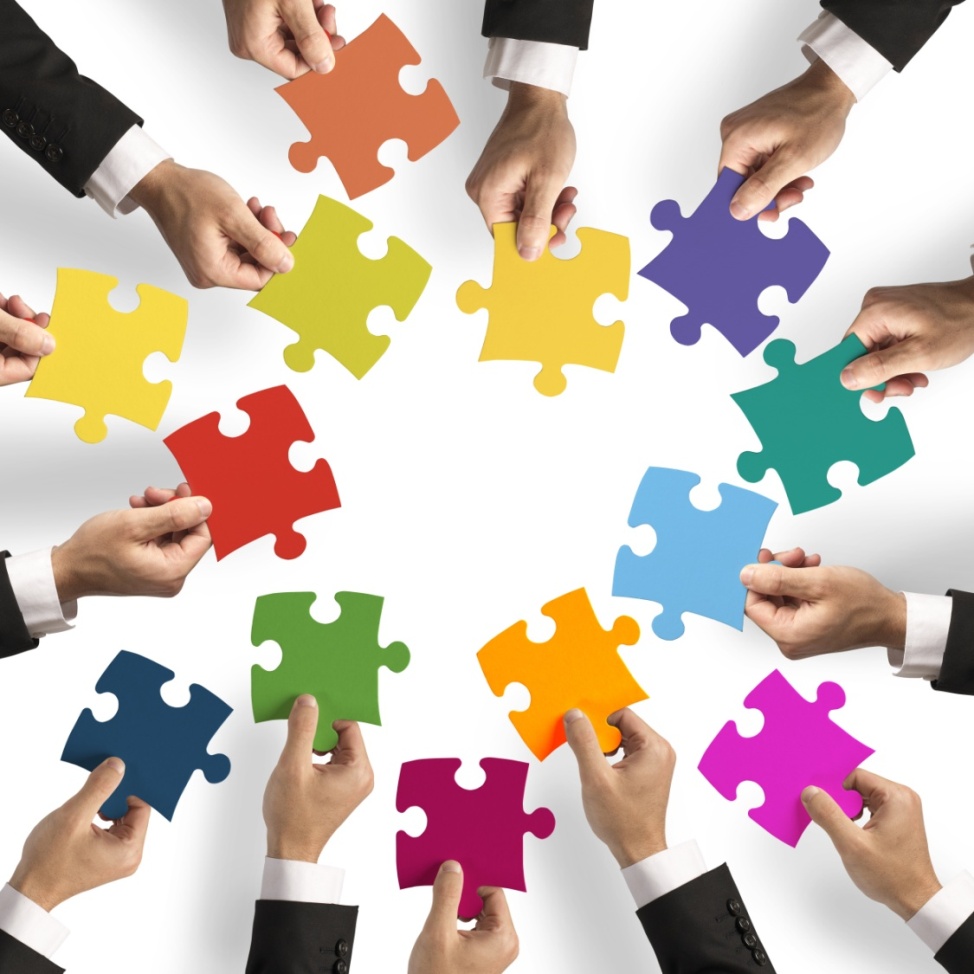 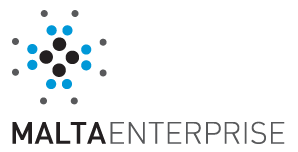 Notes to ApplicantsThis form is to be used by eligible undertakings that wish to benefit from the Business Associations Grant Scheme.	In view that VAT is an ineligible cost, any value entered should exclude VAT.All monetary values should be presented in Euro.  When quotations are in foreign currencies kindly refer to:http://www.ecb.europa.eu/stats/exchange/eurofxref/html/index.en.html for the daily exchange rate to Euros.  The exchange rate used should be quoted on the relevant documentation.This Application Form and any attached documents will be treated as confidential throughout and after the project evaluation process.All replies must be clearly explained and substantiated.Only electronically filled in application forms will be accepted.  Should the application be hand-written or should the format of the application form be altered, the application form will not be evaluated.Further information, as well as information and guidance on the filling in of this application form may be obtained by contacting Malta Enterprise during office hour or by calling 144 or via email on info@businessfirst.com.mt  2.	 Eligible Costs If ‘NO’, kindly proceed to the Section 2.2. 2.1.2 Wage / Contract Costs for a Network Administrator for the 12 months being considered in this application.2.2 Annual Membership Costs3.  International Sectoral Events       Eligible costs enlisted below must be in line with Section 4 of the Incentive Guidelines.4.	Declarations Personal Data Protection1. 	Applicant Details1. 	Applicant Details1. 	Applicant Details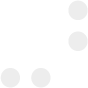 1.1	Name of Business Association1.1	Name of Business Association1.1	Name of Business Association1.2	 Address 1.2	 Address 1.2	 Address 1.3	Applicant’s Telephone Number/s:1.3	Applicant’s Telephone Number/s:1.3	Applicant’s Telephone Number/s:1.4	Applicant’s e-mail:1.4	Applicant’s e-mail:1.4	Applicant’s e-mail:1.5	Website (URL):1.5	Website (URL):1.5	Website (URL):1.6	VAT Number:1.6	VAT Number:1.6	VAT Number:1.8	Registration Number:1.8	Registration Number:1.8	Registration Number:..1.9	Date Established::1.9	Date Established::1.9	Date Established::1.10	Sector:1.10	Sector:1.10	Sector:1.11	Please provide an outline of the Business Associations’ core business activities:1.11	Please provide an outline of the Business Associations’ core business activities:1.11	Please provide an outline of the Business Associations’ core business activities:The Applicant is required to provide a background description of the Business Association and its operations.  The information should highlight the specific targets that address the development needs of the relevant business sector and information about the membership policy. The Applicant is required to provide a background description of the Business Association and its operations.  The information should highlight the specific targets that address the development needs of the relevant business sector and information about the membership policy. The Applicant is required to provide a background description of the Business Association and its operations.  The information should highlight the specific targets that address the development needs of the relevant business sector and information about the membership policy. 1.12	Number of registered members (Single Undertakings):1.12	Number of registered members (Single Undertakings):1.13	Committee Members:PresidentSecretaryTreasures2.1 Wage Costs2.1 Wage Costs2.1.1 Does the Business Association intend to employ or contract a project administrator or coordinator?2.1.1 Does the Business Association intend to employ or contract a project administrator or coordinator?   €       Costs related to membership / affiliation with international organizations.Provide the name of the organisation, the organisation’s website and the reasons for joining the organization.€Name of Conference and reason for attendingNumber of PeopleName of Conference and reason for attendingNumber of PeopleCountryCountryEvent DatesEvent Dates3. Cost Breakdown    Costs Items€Wage CostsAnnual Membership CostsInternational Sectoral Events Participation Fees Air Travel CostsPer Diem Total Amount: Contact email address of the Data Protection Officer: dpo@maltaenterprise.com The legal basis and purpose of processing:The personal data collected by Malta Enterprise (hereinafter ‘the Corporation) via this written application for the aid and its subsequent processing by the Corporation to evaluate data subject’s request for aid under the Scheme is in line with:The Scheme Incentive Guidelines; Article 28 of the Malta Enterprise Act;Commission Regulation (EU) No 651/2014 of 17th June 2014 declaring certain categories of aid compatible with the internal market in application of Articles 107 and 108 of the Treaty as amended by Commission Regulation (EU) No 2017/1084 of 14 June 2017 amending Regulation (EU) No 651/2014 as regards aid for port and airport infrastructure, notification thresholds for aid for culture and heritage conservation and for aid for sport and multifunctional recreational infrastructures, and regional operating aid schemes for outermost regions and amending Regulation (EU) No 702/2014 as regards the calculation of eligible costs(hereinafter referred to as the ‘General Block Exemption Regulations’ (for Schemes notified under the General Block Exemption Regulations); or COMMISSION REGULATION (EU) No 1407/2013 of 18 December 2013 on the application of Articles 107 and 108 of the Treaty on the Functioning of the European Union to de minimis aid (de minimis Regulation);Data Protection Act, Chapter 440 of the Laws of Malta and Regulation (EU) 2016/679 of the European Parliament and of the Council of 27 April 2016 on the protection of natural persons with regard to the processing of personal data and on the free movement of such data, and repealing Directive 95/46/EC (General Data Protection Regulation).The legitimate basis to process personal data submitted by the data subject by virtue of his/her written application for aid is Regulation 6 (1)(b) of the General Data Protection Regulation (“GDPR”), as ‘processing is necessary in order to take steps at the request of the data subject prior to entering into a contract’.Data retention period:The data collected by the Corporation as submitted by the data subject via this written application for aid will be retained for a period of 10 years from the last aid granted to the Undertaking represented by the data subject in relation to this written application for aid, in line with the Scheme Incentive Guidelines and Article 12 of the General Block Exemption Regulations or Article 6 of the de minimis Regulation.Pursuant to the Regulation, you have the right to access the personal data, rectify inaccurate personal data, request to erase personal data and request the Corporation to restrict the processing of personal data.To exercise such rights, you are to submit a written request to the Data Protection Officer via the contact e-mail address.Any erasing and/or rectification of personal data and/or restriction of processing as referred to above may:Render one or more cost items or the Undertaking ineligible for assistance under the Scheme or render void an Incentive Entitlement Certificate issued in favour of the Undertaking for assistance under the Scheme in relation to this written application for aid; Lead the Corporation to enforce a recovery of aid granted to the Undertaking as part of this written application for aid, in line with Article 32 of the Malta Enterprise Act.Sharing of data where strictly necessary and required by law:For the purpose of processing this written application for aid in line with the Scheme Incentive Guidelines, the General Block Exemption Regulations or the Commission Regulation (EU) No 1407/2013 of 18 December 2013 on the application of Articles 107 and 108 of the Treaty on the Functioning of the European Union to de minimis aid (hereinafter referred to as the ‘de minimis Regulations’), the Corporation shall share the data provided via this application with other Government Entities, subject that such processing satisfies at least one of the grounds listed under Regulation of the GDPR.For the purpose of monitoring of aid in line with Article 6 of the de minimis Regulations and Articles 11 and 12 of the General Block Exemption Regulations or where legally required, any data provided as part of this written application for aid may be shared with the European Commission.  For any individual aid awarded in excess of €500,000 as part of this written application for aid, the details of the Beneficiary, the awarded aid and the project details shall be published as provided for in Article 9 of the General Block Exemption Regulations.If you feel that your data protection rights have been infringed, you have the right to lodge a complaint with the Information and Data Protection Commissioner. Authorisation to engage with the Corporation on matters related to this application.I the undersigned, as legal representative of the Applicant Undertaking, authorise the following Legal Bodies and/or Natural Persons to act on my behalf with Malta Enterprise Corporation with respect to matters related to this written application for aid and any subsequent documentation exchanged between the two parties in relation to the same written application for aid.  Note 1:  Leave empty if authorisation is intended to any natural person engaged with the Legal Entity.  Otherwise specify the name and surname of the person(s) working for the Legal Entity to whom the authorisation is intended.Note 2:  Written communication with the Legal Entity and/or Natural Person granted authorisation via email will only be accepted via the email address specified in the table above.  The Undersigned should be copied (via the email address specified in this application) in any communication between the Corporation and the Person granted authorisation as per above table.  5.	Checklist of Documents Kindly use the following checklist of required documents to ensure that you enclose all the necessary documents.  Kindly tick all the documents that you will be submitting together with this Application Form. 
All applications must be received by Business First by not later than 31st December 2020 at 10:00hrs (CET Time)  	Application Form completely filled in and duly signed	Annex 1 – The minutes of the last Annual General Meeting (AGM) with a list of all attendees together with a copy of the Annual Report (if the Business Association has been established for more than one (1) year).	Annex 2 – The agreement/status establishing the Business Association. 	Annex 3 – Income and expenditure statement signed by a Certified Public Accountant (CPA) (if the Business Association has been established for more than one (1) year).  	Annex 4 – List of members and their membership status signed by a CPA.	Annex 5 – De Minimis Declaration Form.    The purpose of this annex is to report all the  de minimis aid received, outlining the date, the scheme, and value of aid in Euros.  The declaration form may be downloaded from: http://support.maltaenterprise.com/deminimis.6. Signatures The undersigned hereby authorises Malta Enterprise Corporation to process the data contained in this form for the purpose stated above and declare that the information on this form and any other information given in support of this application is correct to the best of my knowledge.